Scrub Life Spring 2019 AST ConferenceDate: March 23, 2019 / Time: 0730 to 1300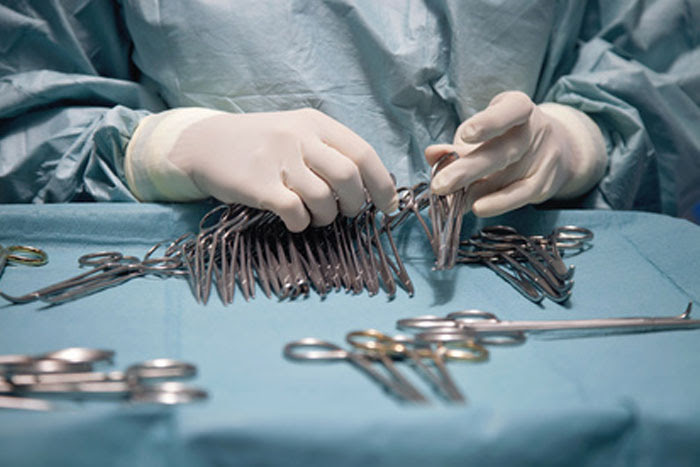 4 CEU4 SpeakersBreakfast burritos and snacks providedPrizesNetworkCost $25 for AST Members, $10 for Students and GuestsDate March 23, 2019Time 0730 - 1300Address  Presbyterian Rust Medical Center2400 Unser Blvd SE, Rio Rancho, NM 87124Lower Level Conference Room, next to the cafeteriahttps://form.jotform.com/90126159998167Social media promo: First 30 applicants will be automatically entered into a drawing to win free entry to next state conference. Possible winners (3). Winners must be present on the date of the conference to be eligible to win. NM-Association of Surgical Technologists03-23-19Spring Seminar: Rio RanchoScrub Life ConferenceOnline registration is open now for the NM-AST Scrub Life Conference in the Albuquerque Metro area!  0730-1300 with 4 CEUs. LocationPresbyterian Rust Medical Center	2400 Unser Blvd SE, Rio Rancho, NM 87124	Lower Level Conference Room, next to cafeteria       Agenda0730-0800     Registration and Light Breakfast0800-0850     Dr. Andrew Paterson, Topics in Adult Orthopaedic Spine Surgery0900-0950     Carolyn Sajdecki, CNIM, REEGT, REPT, The Art of Surgical Neuromonitoring 1000-1050     Dr. Maxx Gallegos, Urethral Reconstruction Using Buccal Mucosa Grafts1100-1130     Lunch1130-1220     Dr. Ronald Escudero, Facial Plastic Surgery 1011230-1300     Annual Business and Board ElectionsFacebook page https://www.facebook.com/nmastassembly/                                      Webpage http://nm.ast.org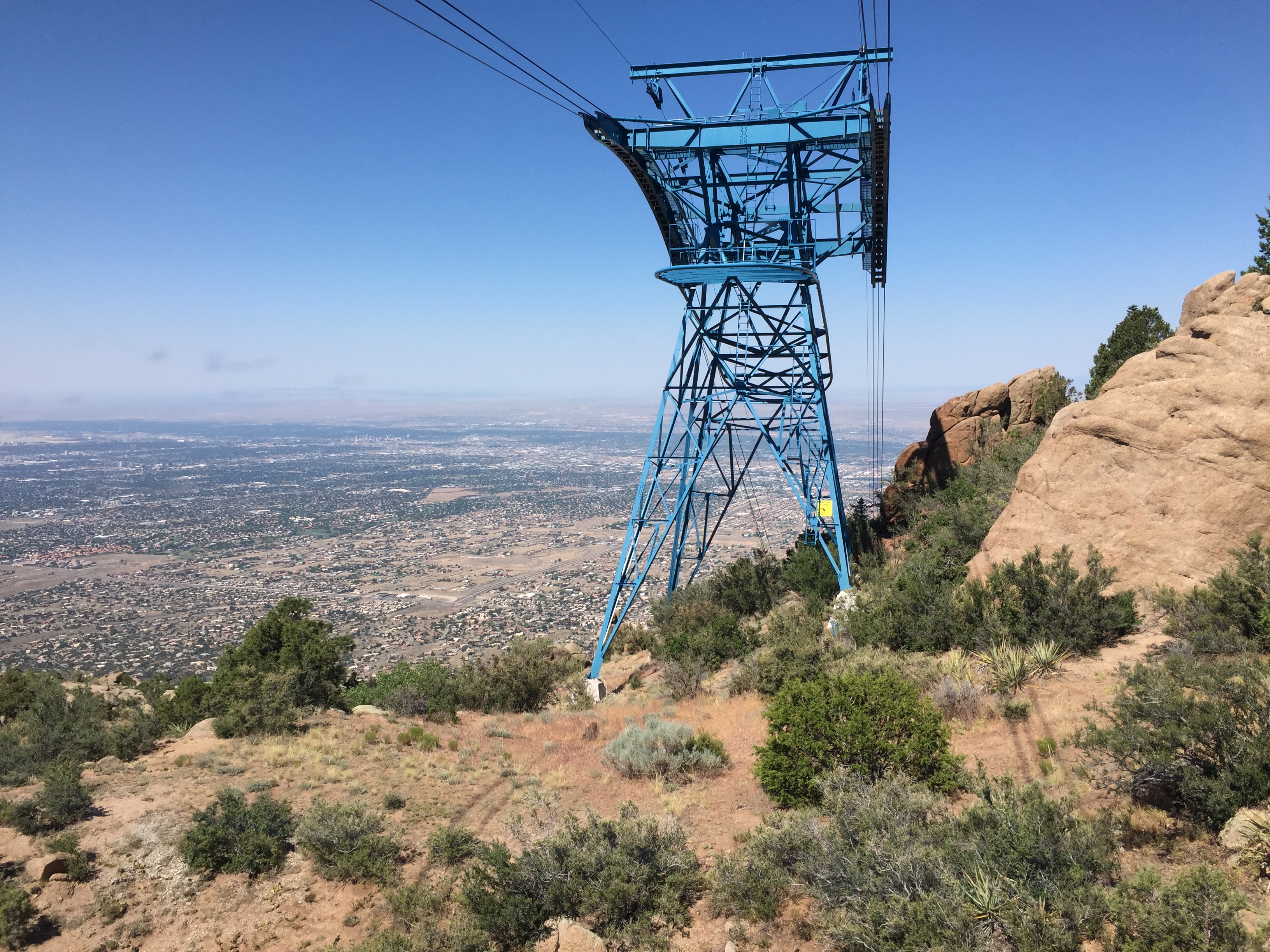 